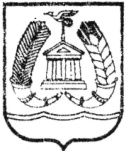 АДМИНИСТРАЦИЯ ГАТЧИНСКОГО МУНИЦИПАЛЬНОГО РАЙОНАЛЕНИНГРАДСКОЙ ОБЛАСТИМУНИЦИПАЛЬНОЕ БЮДЖЕТНОЕ ДОШКОЛЬНОЕОБРАЗОВАТЕЛЬНОЕ УЧРЕЖДЕНИЕ«ДЕТСКИЙ САД № 55 КОМБИНИРОВАННОГО  ВИДА»ПРИКАЗ06.04.2020                                                                                                   № 18 ОБ ОРГАНИЗАЦИИ РАБОТЫ  МБДОУ «Детский сад № 55 комбинированного вида»на период выходных дней В исполнение Указа Президента Российской Федерации от 02.04.2020 года №239 «О мерах по обеспечению санитарно-эпидемиологического благополучия населения на территории Российской Федерации в связи с распространением новой коронавирусной инфекции (COVID-19)» (далее – Указ), постановления Правительства Ленинградской области от 03.04.2020 года №239 «О реализации Указа Президента Российской Федерации от 2 апреля 2020 года №239» (далее – Постановление), распоряжения КО ГМр № 04-20-178/20 от 03.04.2020 г.  «ОБ ОРГАНИЗАЦИИ ДЕЯТЕЛЬНОСТИ МУНИЦИПАЛЬНЫХ УЧРЕЖДЕНИЙ,ПОДВЕДОМСТВЕННЫХ КОМИТЕТУ ОБРАЗОВАНИЯ ГАТЧИНСКОГО МУНИЦИПАЛЬНОГО РАЙОНА на ПЕРИОД с 06 по 30 АПРЕЛЯ 2020 ГОДА»Приказываю Воспитателям всех возрастных групп провести опрос родителей о необходимости создания дежурной группы предусмотренных п.4 Указа, п.1.21 Постановления.Организовать дежурство административного персонала на период выходных дней с 06.04.2020 г. по 30.04.2020 г. ( Приложение 1) После окончания выходных дней обеспечить проведение обязательных дезинфекционных мероприятий в целях профилактики заболеваний, вызываемой новой коронавирусной инфекцией COVID-19 ответственный зам.зав. по АХЧ Стук Н.И., обслуживающий персонал  Контроль за исполнением данного приказа оставляю за собой Заведующий :                                                    Н.В. Похил С приказом ознакомлен :«____»__________2020 г. Приложение к приказу № 18от 06.04.2020 г. График дежурств сотрудников МБДОУ «Детский сад № 55 комбинированного вида»                                                          на период с 06.04.2020 по 30.04.2020ДатаФИОтелефонПонедельник Похил Надежда Викторовна 8 (813) 71- 57 -373Вторник Тиньгаева Татьяна Валерьевна 8 (813) 71- 57 -373Среда Стук Наталья Ивановна 8 (813) 71- 57 -373Четверг Никулина Ольга Олеговна  8 (813) 71- 57 -373 Пятница Похил Надежда Викторовна Тиньгаева Татьяна Валерьевна 8 (813) 71- 57 -373Суббота-воскресеньеСторожа  8 (813) 71- 57 -373